В организационный комитет муниципального этапа республиканского конкурса на лучшего классного руководителя 2024 года«Самый классный классный»ПредставлениеМуниципальное бюджетное общеобразовательное учреждение«Средняя общеобразовательная школа №6 имени В.И. Чапаева»города Чебоксары Чувашкой Республикивыдвигает Самочкову Ольгу Ильиничну,победителяшкольного этапа республиканского конкурса «Самый классный классный»для участия в муниципальном этапе республиканского конкурса «Самый классный классный»Директор ОУПечатьИнформационная карта участника муниципального этапа республиканского конкурса на лучшего классного руководителя 2024 года «Самый классный классный»   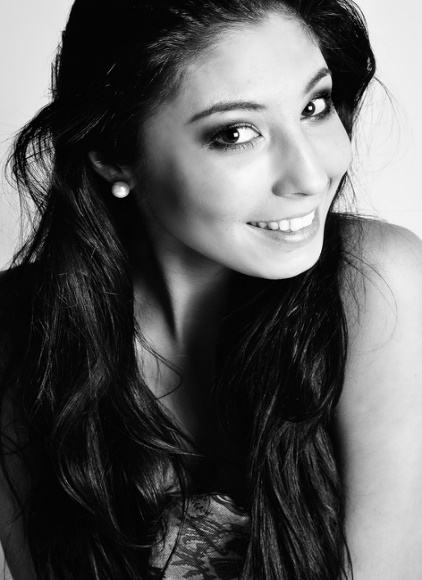 _ Самочкова________________________ _Ольга Ильинична__________________город Чебоксары Чувашской РеспубликиПравильность сведений, представленных в информационной карте, подтверждаю:_____________________  (________________________)          (подпись)                                    (фамилия, имя, отчество участника)                                                                               «____» __________ 20____ г.        1. Общие сведения1. Общие сведенияМуниципальное образованиеЧувашская РеспубликаНаселенный пунктг. ЧебоксарыДата рождения (день, месяц, год)19.11.1990Место рожденияг. ЧебоксарыАдреса в Интернете (сайт, блог  и т. д.), где можно познакомиться с участником и публикуемыми им материалами https://vk.com/club218715338https://nsportal.ru/samochkova-olga-ilinichna2. Работа2. РаботаМесто работы(наименование образовательной организации в соответствии с уставом)Муниципальное бюджетное образовательное учреждение «Средняя общеобразовательная школа №6 имени В.И. Чапаева» города Чебоксары Чувашской Республики  Занимаемая должностьучитель иностранных языковПреподаваемые предметыанглийский, немецкийКлассное руководство в настоящее время, в каком классе 9 классОбщий трудовой и педагогический стаж (полных лет на момент заполнения анкеты)10 летКвалификационная категориявысшая квалификационная категорияПочетные звания и награды (наименования и даты получения)Лауреат городского конкурса профессионального мастерства молодых педагогических работников «Прорыв 2013-2014», 2013.Призер (III место) в муниципальном этапе республиканского конкурса «Учитель года Чувашии - 2022», 2022.Победитель в Республиканском конкурсе «Я – женщина» в номинации "К знаниям без барьеров", 2022.Золотой знак отличия Всероссийского физкультурно-спортивного комплекса «Готов к труду и обороне» (ГТО), 2023.Почетная грамота Чебоксарской городской организации Профессионального союза работников народного образования и науки РФ, 2023.3. Образование3. ОбразованиеНазвание и год окончания учреждения профессионального образования2013г. ЧГУ им.И.Н.Ульянова2015г. ЧГУ им.И.Н.Ульянова2018г. ЧРИОСпециальность, квалификация по дипломуперевод и переводоведение, лингвист-переводчик;юриспруденция, юрист;менеджмент в образовании, менеджер в образовании.Дополнительное профессиональное образование за последние три года (наименования образовательных программ, модулей, стажировок и т. п., места и сроки их получения)2021 г. ООО «Центр инновационного образования и воспитания» - КПК по программе «ФГОС основного общего образования в соответствии с приказом Минпросвещения России №287 от 31.05.2021 г.», 44 ч.;2021 г. ООО «Центр инновационного образования и воспитания» - КПК по программе «Коррекционная педагогика и особенности образования и воспитания детей с ОВЗ», 73 ч.;2021 г. ООО «Центр инновационного образования и воспитания» - КПК по программе «Основы обеспечения информационной безопасности детей», 36 ч.;2021 г. Департамент образования и науки г. Москвы ГАОУ ДПО г. Москвы «Корпоративный университет московского образования», «Взаимообучение городов. Москва», вебинар «Безопасная школа.Новые вызовы»;2021 г. Департамент образования Администрации   г. Екатеринбург МБУ ИМЦ «Екатеринбургский Дом Учителя», «Взаимообучение городов. Екатеринбург», вебинар «Эффективное использование фасилитационных практик в образовательной организации. Иновационные форматы родительских собраний, совещаний и педсоветов».2022 г. «Центр подготовки руководителей и команд цифровой трансформации института ВШГУ РАНХиГС», курс «Цифровая трансформация. Быстрый старт»;2022 г. «Центр подготовки руководителей и команд цифровой трансформации института ВШГУ РАНХиГС», курс «Эпоха цифрового развития:основы цифровой трансформации»;2022г. БУ ЧР ДПО «ЧРИО» Министерства образования Чувашской Республики – КПК по программе «Реализация требований обновленного ФГОС ООО в работе учителя иностранного языка», вариативный модуль «Новые технологии и цифровая среда – средство повышения качества образования», 108ч.;2022г. ФГАОУ ДПО «Академия реализации государственной политики и профессионального развития работников образования Министерства просвещения РФ» - КПК по программе «Информационная безопасность детей: социальные и технологические аспекты», 48ч.;2022г. ФГАОУ ДПО «Академия реализации государственной политики и профессионального развития работников образования Министерства просвещения РФ» - КПК по программе «Цифровые технологии в образовании», 42ч.;2022г. ФГБНУ «Институт изучения детства, семьи и воспитания Российской академии образования» - КПК по программе «Программирование воспитания в общеобразовательных организациях», 36ч.;2022г. ФГБОУ ВО «ЧГПУ им. И.Я. Яковлева», Республиканский семинар «Вопросы методики обучения иностранным языкам на современном этапе»;2023г. БУ ЧР ДПО «ЧРИО» Министерства образования Чувашской Республики – КПК по программе «Психологическая профилактика терроризма, скулшутинга в образовательной среде образовательных организаций», 18ч.;2023г. БУ ЧР ДПО «ЧРИО» Министерства образования Чувашской Республики – КПК по программе «Реализация требований обновленных ФГОС ООО, ФГОС СОО в работе учителя», 36ч.;2023г. БУ ЧР ДПО «ЧРИО» Министерства образования Чувашской Республики – КПК по программе «Организация внеурочной деятельности в условиях реализации требований обновленного ФГОС», 36ч.;2023г. БУ ЧР ДПО «ЧРИО» Министерства образования Чувашской Республики – КПК по программе «Методические аспекты подготовки обучающихся 5-11 классов к внешним оценочным процедурам ВПР, ОГЭ, ЕГЭ по иностранным языкам (английский, французский, немецкий)», 72ч.;2023г. АУ «ЦМИРО» муниципального образования г. Чебоксары – столицы Чувашской Республики, семинар классных руководителей «Ярмарка педагогических идей»;2023г. АУ «ЦМИРО» муниципального образования г. Чебоксары – столицы Чувашской Республики, семинар «Организация содержания воспитания в контексте развития функциональной грамотности школьников»;2023г. UCHi.RU Сферум, курс «Учебный профиль Сферум в VK Мессенджере: решение образовательных задач с использованием сервиса», 8ч.;2023г. Форум «Педагоги России: инновации в образовании», курс «Методические и содержательные аспекты работы педагога-наставника», 72ч.;2023г. Форум «Педагоги России: инновации в образовании», курс «Федеральная образовательная программа НОО и ООО: требования, инструменты и особенности организации образовательного процесса», 16ч.;2023г. ФГБОУ ВО «ЧГПУ им. И.Я. Яковлева», научно-методический семинар «Школа и современность: актуальные вопросы методики преподавания иностранных языков»;2023г. АУ «ЦМИРО» муниципального образования г. Чебоксары – столицы Чувашской Республики, городской фестиваль мастер-классов, фрагментов уроков и внеклассных мероприятий педагогов-наставников «Педагогическое мастерство - 2023»;2023г. НГХМ г. Нижний Новгород, спикер III Межрегиональной НПК «Образовательный потенциал художественного музея»;2023г. Республиканский форум классных руководителей «Новая философия воспитания». Основные публикации (в т. ч. брошюры, книги)Статья «Как учить английские слова»;Методическая разработка - Анализ произведения М.Твена «Дом с приведениями»;Сборник статей по итогам работы Республиканского методического фестиваля педагогических технологий в честь Года педагога и наставника – 2023, посвященного 175-летию со дня рождения выдающегося чувашского просветителя и педагога И.Я.Яковлева, «Образовательные интернет ресурсы – своими руками»;Методическая разработка классного часа «Медиаграмотность в сети интернет»;Всероссийский педагогический журнал «Современный урок», статья «Совершенствование различных видов УУД посредством участия в творческих конкурсах».4. Общественная деятельность4. Общественная деятельностьУчастие в общественных организациях (наименование, направление деятельности и дата вступления)Профсоюз, 2013г.Участие в деятельности управляющего (школьного) советаУчастие в разработке и реализации муниципальных, региональных, федеральных, международных программ и проектов (с указанием статуса участия)«Школа цифрового века» Участие в общероссийском проекте открыло доступ к электронным предметно-методическим журналам, курсам и вебинарам;Участие в инновационном проекте "Электронный дневник учащегося - электронный классный журнал";Проект «Модуль сотрудничества школы и вуза в рамках профессиональной подготовки студентов педагогических вузов в школе»;Участие в проекте «Немецкий первый второй иностранный»;Проект «Содействие формированию культуры здорового питания школьников «Путь к здоровью через правильное питание»;Участие в проекте «Учи.ру»;Использование образовательных платформ в дистанционном обучении:edu.skysmart.ruquizlet.comkahoot.comlearningapps.org;Программа «Создание здоровье сберегающей среды и формирование здорового образа жизни в свете ФГОС МБОУ «СОШ № 6» г. Чебоксары;Участие в проведении итогового сочинения по литературе в 11 классе и собеседования по русскому языку в 9 классах;Участие в реализации Всероссийского проекта «школьная классика». Руководитель школьного театра «Мода и стиль»;Участие в реализации Всероссийского проекта «Пушкинская карта»;Участие в реализации Всероссийского проекта «Навигаторы детства»;Участие в реализации Всероссийского проекта «Разговоры о важном»;Участие в муниципальном проекте «Школьные субботы»;Участие в РДДМ «Движение Первых»;Участие на платформе «ДОБРО.РФ».5. Досуг5. ДосугХоббиМузыка (игра на фортепиано), пение, чтение, рисование, танцы, спорт, актерское мастерство6. Контакты6. КонтактыМобильный телефон +79876736455Личная электронная почтаolgacherlakova@mail.ruАдрес личного сайта в Интернетеhttps://vk.com/club218715338https://nsportal.ru/samochkova-olga-ilinichnaАдрес школьного сайта в Интернетеhttps://sosh6.citycheb.ru/7. Профессиональные ценности7. Профессиональные ценностиПедагогическое кредо участникаНе ждите идеального момента. Начинайте прямо сейчас, используйте то, что есть, а лучшие инструменты вы получите в процессе обучения и движения вперед!Почему нравится работать в школеРабота в школе позволяет каждый день открывать нечто новое: удивляться, улыбаться, творить, создавать, познавать. Нравится общаться, работать с детьми, радоваться их успехам, покорять вместе вершины и преодолевать любые преграды.Профессиональные и личностные ценности, наиболее близкие участникуЛюбовь к детям, профессиональная компетентность, креативность, любознательность, целеустремленность, активный образ жизни и позитивный настрой.8. Приложения8. ПриложенияИнтересные сведения об участнике, не раскрытые предыдущими разделами (не более 500 слов)Интересные и значимые моменты жизни связывают меня со школой, в которой я работаю на данный момент, это школа №6.1997-2000: я училась в МБОУ «СОШ №6» 1-3 класс.2000-2008: (в связи с переездом) я училась в МБОУ «СОШ №50». Мои педагоги показали на своем примере, насколько важна роль учителя и классного руководителя в становлении личности.2010: участие во Всероссийской переписи населения 2010г. в качестве переписчика. Мой штаб находился в МБОУ «СОШ №6». Была награждена медалью «За заслуги в проведении Всероссийской переписи населения».2013: от ЧГУ им.И.Н.Ульянова, представляя Чувашскую Республику, поехала на XXVII Всемирную летнюю Универсиаду 2013 году в г.Казань в качестве волонтера. Была участником наградной группы. Получила колоссальный опыт и практику.2013-2021: работала учителем английского языка в МБОУ «СОШ №50». Становление молодого учителя, формирование своей педагогической цели, наставничество опытных руководителей. Классное руководство замечательного и душевного 5 класса.2021-2024: работаю в МБОУ «СОШ №6». Являюсь классным руководителем любимого 9 класса. Мир не стоит на месте. А цели учителя те же – дать путевку в жизнь, помогая развивать умы детей в современном мире.Я - разносторонний человек, поэтому и открыта для ребят.  Вкладываю в них все свои знания, делюсь опытом, помогаю достичь результатов и дарю им частичку себя.Передать знания – значит разбудить в людях спящий ум, воспитать в детях способность любить, значит вырастить настоящих людей!Не публиковавшиеся ранее авторские статьи и разработки участника, которые он хотел бы опубликовать в средствах массовой информациистатья «Трудности перевода английских фразеологизмов в экономических текстах»